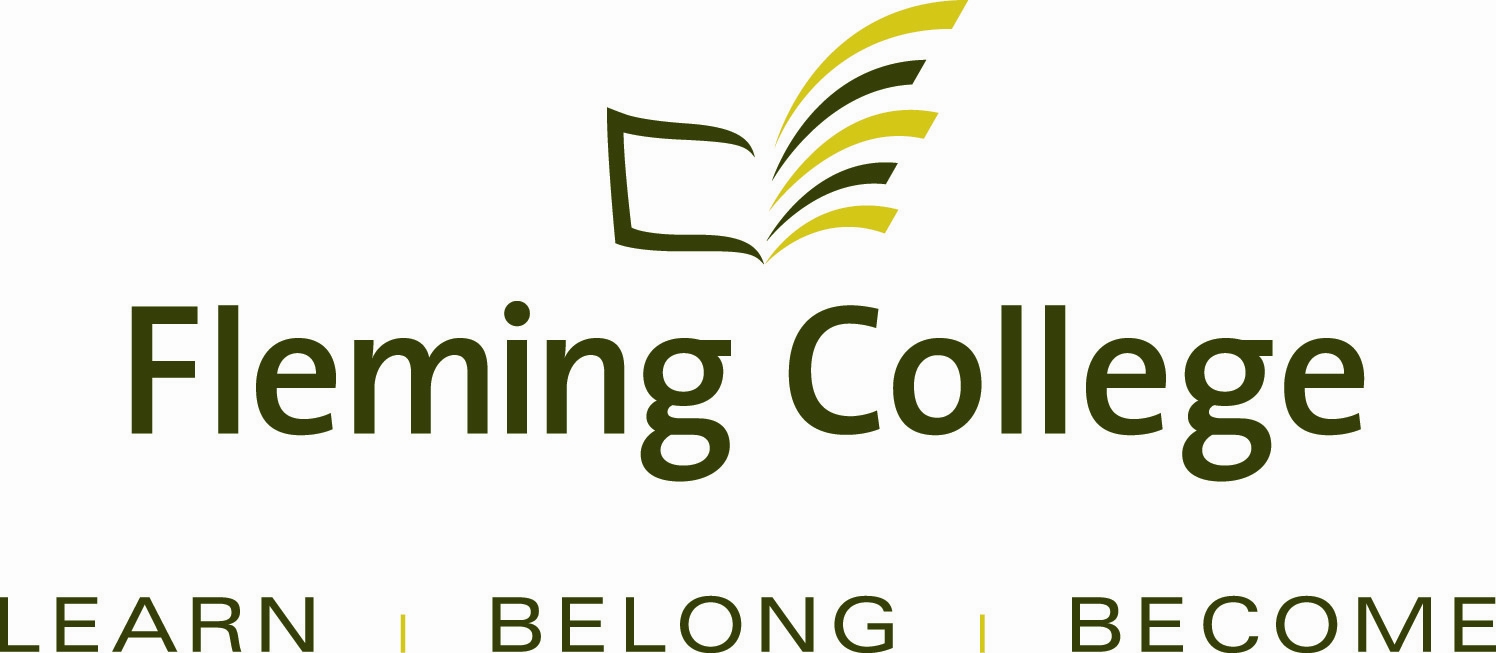 Table of ContentsAcknowledgements	iii1.0	Rationale for Program Modification	11.1	Program Description and Background	11.2	Advisory Committee Support	12.0	Program Design	22.1	Program Outcomes	22.2	Admission Requirements	32.3	Comparative Curriculum Summary	33.0	Resource Considerations	53.1	Program Operational Support	5Appendix I: Courses and Course Descriptions	7Appendix II: Program Curriculum Maps	19Appendix III: Advisory Committee Membership and Minutes of Meetings	35AcknowledgementsThis modification proposal has been developed with contributions from the following individuals:Jim Drennan, Dean, School of Business, Computing and HospitalityCharlie McGee, Program Co-ordinator, Sporting Goods BusinessWendy Thompson, Academic Lead, School of Business, Computing and HospitalityJoan Sirtonski, Office Assistant, School of Environmental and Natural Resource SciencesTerri Geerinck, Curriculum Consultant, Centre for Learning and TeachingTrudy Heffernan, Leader, Centre for Learning and TeachingSporting Goods Business Program Advisory Committee MembersRationale for Program ModificationProgram Description and BackgroundThe current Sporting Goods program, offered by the School of Business, Computing and Hospitality, has been operating very successfully since 1981. The program enjoys extremely strong support from industry with a 97- 100 per cent placement rate upon graduation with sporting goods companies, in retail management and on the supplier side of the industry.A quick synopsis of the program is adequately described in current program promotional material on the college web site:“If you want to mix your desire for a career in business with your passion for sport and you are an enthusiastic, outgoing individual who enjoys working with people, then the Sporting Goods Business program could be the beginning of a successful career. When you combine your passion for business, people, and sports with a strong work ethic and a desire to succeed, you can have a winning future.”This program modification is the addition of a co-operative education semester in the summer between the second and third semesters of the program.  This co-operative education experience provides students with the opportunity to experience active and paid participation in the Sporting Goods Industry.  Students will perform appropriate industry related tasks and duties which will contribute to their mastery of the program outcomes in the areas of sales, marketing, product management and customer relations.  During this learning experience, each student will work with the direction of a coach, supervisor or mentoring member of the organization.  This program modification proposal fulfills needs of both students and industry by incorporating and formalizing a co-operative education component that will further enhance the skills and abilities of graduates.   Industry partners are more than willing to participate in this co-op semester and students are able to earn money through the spring/summer period as part of this program enhancement.  Previously, students participated in two work placements totally 140 hours, but it was often not enough time to learn all of the skills in these time frames.  Thus, as supported by the program advisory committee, a co-operative education experience would allow a longer learning time while also providing income for the students.  A formal proposal to the Ministry of Training, Colleges and Universities is required when a modification of this nature is proposed so that the College has the approval to charge additional co-op fees to students for this paid, experiential component.  Advisory Committee SupportThe program advisory committee initiated the concept of building more work experience into the program in 2009.  The membership is fully in support of this modification to the program and is confident that co-op placements for students will be achievable on an ongoing basis.Advisory committee meetings were held in October 2009 and the minutes of this meeting are included in Appendix III. Program DesignThe overall design of the program has not changed, except for the addition of the mandatory full co-op semester experience in the May-August timeframe to enhance the overall skill set of the program graduates with a supporting preparation course similar to the past Field Integration Course that students took prior to their placements.The co-operative education opportunity eliminates the two field placements in the third and fourth semesters.  These placements were two weeks long and occurred with the independent study week.  The second week of placement occurred during regular class time and students missed one week of classes in several courses which had to be made up at a later date.  This new model eliminates this for the students and the extra work required catching up in several courses.The students, employers, faculty and other involved staff will also have a detailed Co-operative Education Manual that explains all of the required components for the co-operative educational placement including responsibilities of student, employer and college and all evaluation forms.Program OutcomesThe graduate will reliably demonstrate the ability to:Apply accounting and financial knowledge to organizations within the sporting goods industry.Apply computer skills and knowledge of information technology to support the management of an organization.Apply knowledge of the marketing function to the operation of an organization.Develop retailing, methods of operation, organization, positioning for the marketplaceAnalyze specifics of product and service mix, buying pricing, inventory control, security and retail promotions.Identify the structure, trends and complexities of the sporting goods industry and perform competitor analysis.Explain the terminology, construction, biomechanics of equipment design and manufacturing techniques of products within the sporting goods industry.Demonstrate knowledge of acceptable standards of construction and quality in the sporting goods industry.Identify proper selection, fit, usage, repair and care of recreational equipment.Evaluate the speed of change of the sportswear market, sportswear merchandising and its role in the sporting goods industry and the world of fashion.Apply the concept of fashion and function in the promotion of active sportswear, including trends analysis for both raw materials and finished goods.Develop personal professional development strategies to enhance work performance and maximize career opportunities.Recognize the economic, social, political, and cultural variables which influence the sporting goods industry. Work progressively in a business/industrial environment as an informed corporate citizen demonstrating a sound knowledge of business infrastructure.Develop life-long learning habits through the pursuit of inter-disciplinary areas of study related to social and cultural understanding, civic life, personal understanding, science and technology and arts in societyAdmission RequirementsOSSD with the majority of credits at the College (C) and Open (O) level, including:  2 College (C) English courses (Grade 11 or Grade 12).  I College Math Course (Grade 11)When (C) is the minimum course level for admission, (U) or (U/C) courses are also accepted.  Mature Students:Applicants who are 19 years of age or older before classes start, and do not possess an OSSD, can write the Canadian Adult Achievement Test to assess eligibility for admission.Comparative Curriculum SummaryThis proposed modification involves adding a mandatory co-operative education term of a minimum of 480 hours (based on 12 weeks of work with 40 hours per week) into this Ontario College Diploma program.   This minimum allows businesses to design the work experience in a variety of formats while ensuring the student does get enough time in the co-op experience. The chart below illustrates the existing program as compared to the proposed modification, including modest curriculum changes to eliminate a field placement course and the two field placements. The changes are detailed in bold.  Additional course detail is provided in Appendix I and II which will be included in the Application for Credential Validation that will be submitted to the Credential Validation Service subsequent to the approval by the Academic Planning and Development Committee.  Appendix I also includes the two new course outlines: Co-operative Education Preparation and Co-operative Education Placement.Resource ConsiderationsProgram Operational SupportIn keeping with the Cooperative Education at Fleming Guidelines, operational support will be decentralized and provided through the School of Business, Computing and Hospitality Office.    The School Office support staff will work collaboratively with the program co-ordinator on administrative matters directly associated with the preparation for, and search for co-op work placements.  Students will pay a co-op fee ($450) for this service.Program Revenue and Expenses There are no extra expenses for this modification.  Students will pay a $450.00 fee for the Co-op component to cover administrative costs as previously stated.Appendix I: Courses and Course Descriptions* There are two general education courses that students select in the third and fourth semesters.Course Description:The co-op experience is central to the program of study and the Co-op Preparation course is designed to assist students in the process of researching, selecting and preparing for the most appropriate business experience that will align with their interests and needs.  This weekly two- hour seminar will assist students in procuring a co-operative education placement including all necessary arrangements such as living accommodations and transportation.  Students will also review professional behaviour, job expectations and review the co-operative education manual in detail.Students will research possible placements, prepare a resume and cover letter, and be prepared for interviews. This course contributes to the following learning outcomes or essential knowledge and skills required by learners as defined by Ministry of Training, Colleges and Universities program standards, employers, industry and professional organizations.Aim:To enable students to research, select and prepare for co-op placements that align with their personal and professional goals in the sporting goods industry.Learning Outcomes:Establish realistic personal and professional goals for co-op placement. Research a range of placements and assess them against program and personal criteria for co-op selection.Prepare for the selection and interview process (including preparation of a resume and cover letter).Negotiate contract details, remuneration, taxable benefits, start and end dates.Develop an appropriate learning contract and learning goals for the placement.Prepare for and undertake a professional interview for placement.Vocational Outcomes: Establish realistic personal and professional goals for co-op placement. Research a range of placements and assess them against program and personal criteria for co-op selection.Prepare for the selection and interview process (including preparation of a resume and cover letter).Negotiate contract details, remuneration, taxable benefits, start and end dates.Develop an appropriate learning contract and learning goals for the placement.Prepare for and undertake a professional interview for placement.Essential Employability Skills:CommunicationCommunicate clearly, concisely and correctly in the written, spoken, and visual form that fulfills the purpose and meets the needs of the audience. Respond to written, spoken, or visual messages in a manner that ensures effective communication.Critical Thinking & Problem SolvingApply a systematic approach to solve problems.Use a variety of thinking skills to anticipate and solve problems.Information ManagementManage the use of time and other resources to complete projects. Interpersonal EffectivenessShow respect for the diverse opinions, values, belief systems, and contributions of others.Interact with others in groups or teams in ways that contribute to effective working relationships and the achievement of goals.Self ManagementTake responsibility for one’s own actions, decisions, and consequences.Description:The co-op placement will take place in a Sporting Goods Business or related industry. The co-op placement is planned and selected in consultation with the program co-ordinator and ideally should align with the student’s own career plans within their area of interest in the Sporting Goods Industry. The co-op is modelled on effective practices that have been developed and refined by other post secondary institutions that have focussed on developing job skills via a co-op model. Placements may have some variables in start and end dates, but the schedule ensures students can work through the summer between their third and fourth semesters.A manual is provided for all parties involved in the placement including the business coach/ mentor/supervisor, faculty, staff, and the student.This course contributes to the following learning outcomes or essential knowledge and skills required by learners as defined by Ministry of Training, Colleges and Universities program standards, employers, industry and professional organizations.Aim:To enable students to integrate theory and practice learned in the program to a paid work experience in the industry. Learning Outcomes:These learning outcomes are directly from the Co-operative Education Manual. Upon successful completion of the placement, students will have reliably demonstrated the knowledge, skills and abilities needed to: Successfully explain the essential core functions and duties relating to the Sporting Goods Industry.Identify and use the personal and professional development resources available to the Sporting Goods Industry and the activities used to promote growth and contribute to lifelong learning within their chosen profession.Meet the ethical, legal, and safety requirements and standards as set by the sponsor agency..Demonstrate effective communications in all forms including; written and/or electronic methods. Interact with others in a variety of situations in a manner that demonstrates confidence, professionalism, and sensitivity to others and to the situation.Demonstrate respect for human rights and appreciate the dignity of others when communicating effectively with diverse communities and their members.Use effective and appropriate problem-solving and decision-making skills in administrative and operational situations.Work effectively with other members of the host agency, and other related groups to provide comprehensive service in work situations.Appendix II: Program Curriculum MapsVocational Program OutcomesEssential Employability Skills OutcomesAppendix III: Advisory Committee Membership and Minutes of MeetingsSporting Goods Business Advisory Committee MeetingTuesday, October 6, 2009Scholfield BoardroomPresent: External members:Stefan Cott – Cott AgenciesTodd Fraser – Taylormade Adidas GolfMichael Tadgell – Sports Projects, Inc.Brian Gilliland – Norco Products LtdLyndsay Jensen – New Era CapChris Tamas – Second Skin Garment Co.Jeff  Hieminga – Canadian Sporting Goods Assoc.Brad Mrakava – Saucony Barry Monaghan – NHL Enterprises Sally Thorburn – Source For Sports	Internal members:Jim Drennan – Dean, , Computing & HospitalityCharlie McGee – Coordinator, Sporting Goods Business Program Peter Watt – Fleming FacultyPam Selkirk – School Operations LiaisonJessica McIntosh – Cottage Toys/Fleming FacultyTim Schultz – Fleming Student Representative  Chris Pittman – Fleming Student Representative Meet and Greet – 10:00am – 10:30amStudent Meeting – 10:30am – 12:00pmAdvisory Meeting – Welcome and Introductions – 12:30pmMembers were welcomed to the meeting and introductions completed. Jeff Hieminga is acting chair for this meeting as Jeff Budway is away on business. Approval of the Agenda The Agenda was approved as presented with no changes or additions.Review and Approval of the previous minutes of September 23, 2008 – AllThe minutes were approved by Barry Monaghan. Seconded - Mike Tadgell. Conflict of Interest – Charlie McGeeNo conflict among members declared. , Computing and Hospitality – Challenges and Strategies  Jim DrennanChange in title of our school from School of Business & Technology to the ‘, Computing and Hospitality’. Most of the pure technology programs have moved to the .   We were able to cluster our common disciplines of computer studies, hospitality and business courses and programs.Schools of business generally in both colleges and universities are seeing significant downward trends in enrolment for a variety of reasons.   Changing demographics for population for elementary and secondary feeder system Curriculum changes at the high school level moving away from business type courses to more community based courses An audience shift to ‘second career” and mature students Fall 2009 registration numbers, New students in our school - target 471 – registered 535, Returning students in our school - target 923 – registered - 1061  18% growth with 17.5% of the growth being Second Career studentsWe need to market ourselves differently to attract more people from the post secondary school direct entries to the second career and mature students.   We must involve a sustainability approach to what we do in our curriculum and our programs. We know from the feedback from our advisory committees that the employers in the business, technology, computing and hospitality industry who hire our graduates are having to prove within their own jobs, careers and organizations that they are doing things that are sustainable.  Our graduates must have the ability to demonstrate illustrate to employers, beyond their diploma the competencies in both technical and human skills that will make them successful in the organization.   We want to provide our students with not only a diploma but also a document known as a DACUM chart (developing a curriculum).  It is not based on grades or marks but shows a perspective employer the student’s performance level.  It is demonstration based.  It indicates what they can do and at what level they can do it.    Throughout our curriculum we have to have people who completely understand the connection between the importance of both human and organizational diversity.  Other strategies are to improve our performance and quality as a school to build the relationships with the community and boards.  We will be working much more closely with the feeder system heads of business, computer information technology and hospitality.  We will be meeting on a regular monthly basis with our department heads and coordinators to discuss how we can build dual credits where a student can earn a high school credit and a college program credit at the same time.  For Discussion/updates – Charlie McGeeAwards and Bursary Updates  Sports  Award – Tim Schultz Products Performance Award – Dan SutherlandCSGA Award of Excellence – Janna Cory & Mike Jensen2009 Graduate Placement Review 21 GraduatesSGB Industry – 8Return to School – 7Other Industries – 5N/A – 1Field Placement & Date Fall Semester Oct 26, 2009 – November 6, 2009Winter Semester February 22, 2010 to March 5, 20102007 Graduate Update 20 Graduates8 returned for 3rd year or University7 employed in industry2 returned to school fulltime2 P/T in industry while going to schoolSporting Goods Program Charities Mike Campbell Memorial Ball Hockey Tournament- Spring 2008 - $2019- Fall 2008 - $1000- Total to date:  $14, 257.90Annual SGB Alumni Golf Tournament- $1000 for Five Counties Children CentreUnited Way Sports Auction- 2008 $13,755- 17 yr total to date - $246,410Curriculum Update for 2010-2011 A proposed change in semester 2:MTRL 13 – Manufacturing Information Systems.Currently an Evolve based operating systemBuild and modify a completely interactive databaseUnderstand the purpose and requirements of the various modulesBecome familiar with a menu driving system similar to those in use in industry.Concern from the advisory committee that ‘Sporting Goods’ courses may no longer be as much a part of the SGB program and did not want to see them disappear.   Charlie confirmed the content for each concern and where/what course it was being covered.    SAP software – Jim DrennanOnly one more program is required to have this software purchased for the , Computing and Hospitality.  The advisory committee overwhelmingly agreed that this software is currently used in the industry and felt that it should be purchased and used in this program. Sporting Good Marketing Strategies – Charlie McGee2008 PAC meeting – focus on CJEP schoolsNew Focus – to get out into the French Immersion High Schools in the  area to recruit new students2 schools in 2 schools in 2 schools in Sporting Goods Paid Co-op Proposal – Charlie McGeeA ‘draft’ of the Sporting Goods Business, Co-operative Education manual 2011 was shared with the advisory committee members.  It is modeled after the  model.  Implementation for a paid coop program in the SGB would be for summer 2011.  Completed between semesters 2 & 3Length 12-16 weeksStudents would be compensated Benefits to both the student and to the co-op host. Advisory committee members strongly supported the proposal for implementation. Next Meeting: Aaron Barsanti sent an email requesting to have the meeting date changed to April.The October timing of the meeting is ideal for students and for the college for implementation of changes. The group discussed and all that were present agreed early October is a favourable time for the majority. The date of the next meeting:  Tuesday October 5, 2010.Adjourned:   2:47pmCurrent Program Hours/WeekProposed Program (Sept 2010 intake)Hours/ WeekSemester 1 (September- December)BUSN2 Business Essentials- A Survival     CourseCOMM78 Communications for BusinessMKTG13 Intro to the Sporting Goods IndustryCOMP345 Introductory ComputingMKTG14 MarketingMATH11 Math Fundamentals for Business Studies333333Semester 1 (September- December)BUSN2 Business Essentials- A Survival     CourseCOMM78 Communications for BusinessMKTG13 Intro to the Sporting Goods IndustryCOMP345 Introductory ComputingMKTG14 MarketingMATH11 Math Fundamentals for Business Studies3333331818Semester 2 (January-April)SOCI25 Business TeamsCOMP103 Advanced ComputersCOMM2 Communicating at WorkACCT71 Financial Statements & the Finance EnvironmentMKTG27 Retail Marketing Management IMKTG30 Sporting Goods Industry Marketing333333Semester 2 (January-April)SOCI25 Business TeamsCOMP103 Advanced ComputersCOMM2 Communicating at WorkACCT71 Financial Statements & the Finance EnvironmentMKTG27 Retail Marketing Management IMKTG30 Sporting Goods Industry MarketingNEW  Co-operative Education Preparation33333321820Summer Break (May- Aug)(no classes)Co-operative Education Placement (May- August)Semester 3 (September – December)MKTG8 Effective Sales TechniquesFLPL9 Field IntegrationFLPL41 Field Placement I*BUSN11 International BusinessBUSN13 MacroeconomicsMKTG24 Recreation Equipment Product Knowledge IMKTG33 Sportswear Merchandising IXXXXX General Education Elective317033333Semester 3 (September – December)MKTG8 Effective Sales TechniquesBUSN11 International BusinessBUSN13 MacroeconomicsMKTG24 Recreation Equipment Product Knowledge IMKTG33 Sportswear Merchandising IXXXXX General Education Elective333333* Two weeks (35 hours per week)1918Semester 4 (January – April)MATH46 Business Statistics & Quantitative MethodsLAWS4 Business and Contract LawMGMT66 Corporate Social Responsibility: Ethical Conduct of BusinessFLPL11 Field IntegrationFLPL44 Field Placement IIBUSN20 Operations ManagementMKTG25 Recreation Equipment Product Knowledge IIMKTG34 Sportswear Merchandising IIXXXXX General Education Elective3331703333Semester 4 (January – April)MATH46 Business Statistics & Quantitative MethodsLAWS4 Business and Contract LawMGMT66 Corporate Social Responsibility: Ethical Conduct of BusinessBUSN20 Operations ManagementMKTG25 Recreation Equipment Product Knowledge IIMKTG34 Sportswear Merchandising IIXXXXX General Education Elective3333333* Two weeks (35 hours per week)2221SemesterCourse Code*Course Title (and brief course description)1COMM78Communications for BusinessSuccessful business and administrative communication requires an understanding of both individual and organizational audiences and the ability to create effective messages for them. Communications for Business will introduce students to the critical-thinking, problem-solving and professional writing skills that are necessary to meet these communication challenges. 1BUSN2Business Essentials- A Survival Course This course will explore the nature of business and the role of the individual within the business context. The course will help to prepare the student for the world of business by developing an understanding of the major functional aspects of a successful business. The course will also focus on a number of important business trends that will continue to affect business into the future. These include the growth and influence of international business, the role of ethics and social responsibility in business decisions, the significance of small business, the growth of the service sector, and the influence of technology on business activities. This is an approved general education course. 1COMP345Introductory ComputingWorking in the Windows XP environment, this computer course introduces the student to computer basics (computer terminology, e-mail, file management) and the application and use of word processing, spreadsheet, and presentation software using Microsoft Office 2007. Through the extensive use of hands-on activities, students will gain sufficient knowledge and experience to make productive use of computers as a tool in both college and workplace environments. Students will have the opportunity to attain the International Computer Driving Licence (ICDL) Start Certification if they attain 75% or more on each of the four ICDL Start Certification tests. 1MKTG13Introduction to the Sporting Goods IndustryThe study of the structure, trends, and complexities of the sporting goods industry as provided through a series of guest speakers, class discussions, magazine and research readings, and projects. A first hand knowledge is gained of the structure, challenges and opportunities facing the manufacturing, distribution, and retailing sectors. An awareness of the emerging trends and future direction of the sporting goods industry is discussed. This course is an opportunity for the Sporting Goods Business student to witness the scope and variety of employment possibilities. Students committed to employment in the sporting goods industry will use this introductory course as a springboard to future successes. Retail selling is an additional component of the course. 1MKTG14MarketingThis is an introductory course in Marketing designed to provide an awareness and understanding of the role and function of marketing within an individual firm and throughout the total economy. The student is introduced to the principles and techniques of marketing and its various functional areas. The various marketing strategies utilized in product or service planning and development, pricing, distribution and promotion in response to the needs and wants identified in various markets are explored. 1MATH11Math Fundamentals for Business StudiesThe Math Fundamentals for Business Studies course was designed to be an integral portion of all programs offered by the School of Business at Sir Sandford Fleming College. This course is a one-semester study of the mathematics applicable to the business and financial community. Math Fundamentals for Business Studies places the significance of mathematics as a problem solving and decision making tool. Topics covered: manipulation of business formulae, break-even analysis, monetary conversion, mathematics of buying and selling, simple, compound interest and annuities. 2SOCI125 Business TeamsLearn about the movement towards getting work done through teams in organizations, and develop the knowledge and skills to thrive in this area. This course meets the General Education requirements primarily in the areas of Work and the Economy and Social Understanding, as well as touching Civic Life, Personal Development, and Cultural Understanding. 2COMP103Advanced ComputersThis course builds on the common functions of File Management, Word Processing, Spreadsheets and Database to enhance skills for a business environment. The use of tables, multi-page documents and graphics will be covered in Word Processing. Spreadsheet skills in the use of functions and formulas, formatting, conditions, lists, graphics and multiple worksheets will be developed. The integration of word processors, spreadsheets and databases will be included, particularly mail/merge. 2COMM2Communicating at WorkThis course will enable you to continue to improve your general communication skills to meet the learning outcomes demanded by the assignments in this course, as well as the expectations of other subjects and eventual career employment. This course emphasizes concepts of critical thinking and problem-solving skills as they apply to processes fundamental to effective communication. You will continue to reinforce speaking, writing, reading, and listening techniques common to the expectations demanded by the work place of your career choice by applying, at a more sophisticated level, principles of style, structure, mechanics and techniques (for orals).2ACCT71Financial Statements and the Finance EnvironmentThis course offers business students a basic understanding of how the activities of an organization are reflected in the financial statements as well as offering an understanding of the basic terms and content of financial statements. The student is then required to apply that basic understanding of concepts along with analytical techniques to reach financial decisions in business organizations. Practical applications of financial concepts to the operation of the business are emphasized. Specific topics include understanding of the Balance sheet, Income Statement, Statement of Retained Earnings and Statement of Cash flows. Other topics include financial planning, working capital management, the capital budgeting process, financial statement analysis and break even analysis. Note: This course has been approved by the Human Resources Professionals Association (HRPA) as a half credit in the Canadian Council of Human Resources Associations' (CCHRA) national certification program. To qualify to write the National Knowledge Exam, it is necessary to attain an overall average of 70 percent in the nine subjects covered, with no grade of less than 65 percent. 2MKTG27Retail Marketing Management IThis course is designed to give the student an overview of the Canadian retail industry as well as retail in general. Topics will include positioning strategy for the market place, fundamentals of management planning and the growing business of Franchising. Students will look at setting buying budgets, sourcing product, buying and merchandising, and other associated strategies. 2MKTG30Sporting Goods Industry MarketingThis course builds on the general principles and techniques of marketing theory and applies them at a more advanced level to the specifics of the sporting goods industry in Canada. Significant emphasis is placed on current events in the industry, which are tied to long-standing marketing principles. 2NEWCo-operative Education PreparationThe co-op experience is central to the program of study and the Co-op Preparation course is designed to assist students in the process of researching, selecting and preparing for the most appropriate business experience that will align with their interests and needs.  This weekly two- hour seminar will assist students in procuring a co-operative education placement.  Students will also review professional behaviour, job expectations and review the co-operative education manual in detail.Students will research possible placements, prepare a resume and cover letter, and be prepared for interviews for the Month of April. May-AugustNEWCo-operative Education Placement3MKTG8Effective Sales TechniquesThis course demonstrates to students the vital role of sales in the business world. Without an effective sales effort, businesses perish. Similarly, without a well-planned, professional, and deliberate sales approach, graduates will not achieve appropriate employment situations. Students will examine their current level of self-presentation and work toward enhancing their image through practical, applied course work. 3BUSN11International BusinessThis is a survey course in international business. It provides students with the understanding of the functions, responsibilities, advantages, problems, and operations of international corporations in a global marketplace. 3BUSN13MacroeconomicsMacroeconomics is the study of the overall performance of the economy. Fluctuations in the level of national output, incomes, prices and employment are analyzed along with government policies to control these fluctuations. 3MKTG24Recreation Equipment Product Knowledge IThe first in a two part series of in-depth product knowledge courses designed to educate the Sporting Goods Business students on a number of different aspects of the sporting goods industry. This course will provide the student with a solid product knowledge foundation regarding the innovative process involved in creating and building sports equipment with emphasis placed on terminology, construction, materials, bio-mechanics, manufacturing, merchandising, selling and marketing of the product. 3MKTG33Sportswear Merchandising IThis course provides students with the knowledge and understanding of the expanding soft-goods market: of the merchandising of sportswear: and of the significant role played by soft goods (sportswear) in the sporting goods industry in Canada today. An understanding of fashion principles and terminology is provided, together with current raw material product knowledge and some basic design and construction techniques. Current events, as provided through trade publications, are an important element of the course, and will be used as a vehicle to relate classroom theory to the practical business environment. 4MATH46Business Statistics and Quantitative MethodsThe understanding and application of basic statistical analysis to business related problems will be examined. The calculation and interpretation of statistical measures will be thoroughly covered. Once the basic measures are mastered, probability and probability distributions will be discussed. Statistical measures, data collection and probability distributions will be brought together to perform statistical inference with confidence intervals and hypothesis testing. Then, simple linear regression will be developed. The calculation and interpretation of statistical measures will be learned within a format of class time practice, specific course assignments and use of the Excel? computer spreadsheet. 4LAWS4Business and Contract LawBusiness people and consumers in Ontario are affected by a broad spectrum of federal, provincial and municipal laws and a variety of court-created legal principles. This course serves as an introduction to business and consumer law. 4MGMT66Corporate Social Responsibility: Ethical Conduct of BusinessWe live in the age of globalization. Due to many recent events, corporate business is under fire to manage their activities in a culturally sensitive and ethical manner. Moreover, many corporations are learning that it is good business to do good. In this case-based course we will examine various specific ethical dilemmas in the conduct of domestic and international business. We will discuss the structure of the corporation and the various contemporary ethical issues it presents. Finally we shall discuss the best practices of many leading companies to conduct their business in a socially responsible way. 4BUSN20Operations ManagementThis course is designed to give students an understanding of the functions of business operations. Students develop an understanding of the important factors and some of the analytical tools that can be used to improve productivity and customer service. Emphasis is placed on the cost benefit relationship. 4MKTG25Recreation Equipment Product Knowledge IIThe second in a two part series of in-depth product knowledge courses designed to educate the Sporting Goods Business students on a number of different aspects of the sporting goods industry. This course will provide the student with a solid product knowledge foundation regarding the innovative process involved in creating and building sports equipment with emphasis placed on terminology, construction, materials, bio-mechanics, manufacturing, merchandising, selling and marketing of the product. 4MKTG34Sportswear Merchandising IIThis course, the second of two, provides students with enhanced knowledge and understanding of the expanding soft-goods/sportswear marketplace: of the merchandising of soft goods/sportswear: and of the significant role played by soft goods/sportswear in the sporting goods industry in Canada today. This course builds on the principles, concepts, and product knowledge presented in Sportswear Merchandising I (MKTG 33). Current sportswear events, as provided through various trade publications, are an important element of the course. Co-operative Education PreparationCo-operative Education Preparation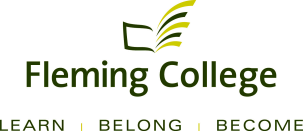 Course Number: NEWCourse Hours: 30 2 hour seminarCourse Hours: 30 2 hour seminarSemester: 2Co-operative Education Placement Sporting Goods BusinessCo-operative Education Placement Sporting Goods BusinessCourse Number: NEWApprox 16 wksApprox 16 wksMay-AugustPROVINCIAL PROGRAM DESCRIPTION OUTCOMESPROPOSED PROGRAM VOCATIONAL LEARNING OUTCOMESCOURSE TITLE / COURSE CODE (From Appendix C)Apply accounting and financial knowledge to organizations within the sporting goods industry.SameBUSN2 Business Essentials- A Survival CourseMATH11 Math Fundamentals for Business StudiesACCT71 Financial Statements & the Finance EnvironmentMATH46 Business Statistics and Quantitative MethodsApply computer skills and knowledge of information technology to support the management of an organization.COMP345 Introductory ComputingMATH11 Math Fundamentals for Business StudiesCOMP103 Advanced ComputersMATH46 Business Statistics and Quantitative MethodsApply knowledge of the marketing function to the operation of an organization.BUSN2 Business Essentials- A Survival CourseMKTG13 Intro to the Sporting Goods IndustryMKTG30 Sporting Goods Industry MarketingDevelop retailing, methods of operation, organization, positioning for the marketplaceMKTG13 Intro to the Sporting Goods IndustryMKTG27 Retail Marketing Management IMKTG30 Sporting Goods Industry MarketingMKTG8 Effective Sales TechniquesBUSN20 Operations ManagementAnalyze specifics of product and service mix, buying pricing, inventory control, security and retail promotions.COMP345 Introductory ComputingMKTG27 Retail Marketing Management IMKTG30 Sporting Goods Industry MarketingMKTG8 Effective Sales TechniquesBUSN20 Operations ManagementMKTG 34 Sportswear Merchandising IIIdentify the structure, trends and complexities of the sporting goods industry and perform competitor analysis.MKTG13 Intro to the Sporting Goods IndustryMKTG27 Retail Marketing Management IBUSN11 International BusinessExplain the terminology, construction, biomechanics of equipment design and manufacturing techniques of products within the sporting goods industry.COMM78 Communications for BusinessCOMM2 Communicating at WorkMKTG24 Recreation Equipment Product Knowledge IMKTG25 Recreation Equipment Product Knowledge IIDemonstrate knowledge of acceptable standards of construction and quality in the sporting goods industry.MKTG30 Sporting Goods Industry MarketingMGMT66 Corporate Social Responsibility: Ethical Conduct of BusinessMKTG24 Recreation Equipment Product Knowledge ILAWS4 Business and Contract LawMKTG25 Recreation Equipment Product Knowledge IIIdentify proper selection, fit, usage, repair and care of recreational equipment.MKTG30 Sporting Goods Industry MarketingMKTG24 Recreation Equipment Product Knowledge IMKTG25 Recreation Equipment Product Knowledge IIMKTG33 Sportswear Merchandising IEvaluate the speed of change of the sportswear market, sportswear merchandising and its role in the sporting goods industry and the world of fashion.MKTG27 Retail Marketing Management IMKTG30 Sporting Goods Industry MarketingBUSN13 MacroeconomicsMKTG33 Sportswear Merchandising IMKTG 34 Sportswear Merchandising IIApply the concept of fashion and function in the promotion of active sportswear, including trends analysis for both raw materials and finished goods.MKTG27 Retail Marketing Management IMKTG8 Effective Sales TechniquesBUSN11 International BusinessMKTG25 Recreation Equipment Product Knowledge IIDevelop personal professional development strategies to enhance work performance and maximize career opportunities.BUSN2 Business Essentials- A Survival CourseMKTG13 Intro to the Sporting Goods IndustrySOCI125 Business TeamsMKTG30 Sporting Goods Industry MarketingNEW Co-operative Education PreparationMGMT66 Corporate Social Responsibility: Ethical Conduct of BusinessRecognize the economic, social, political, and cultural variables which influence the sporting goods industry. BUSN2 Business Essentials- A Survival CourseMKTG27 Retail Marketing Management IMKTG30 Sporting Goods Industry MarketingNEW Co-operative Education PreparationBUSN11 International BusinessBUSN13 MacroeconomicsMKTG33 Sportswear Merchandising IMKTG 34 Sportswear Merchandising IIWork progressively in a business/industrial environment as an informed corporate citizen demonstrating a sound knowledge of business infrastructure.SOCI125 Business TeamsNEW Co-operative Education PreparationMGMT66 Corporate Social Responsibility: Ethical Conduct of BusinessLAWS4 Business and Contract LawDevelop life-long learning habits through the pursuit of inter-disciplinary areas of study related to social and cultural understanding, civic life, personal understanding, science and technology and arts in societyBUSN2 Business Essentials- A Survival CourseCOMM78 Communications for BusinessSOCI125 Business TeamsCOMM2 Communicating at WorkNEW Co-operative Education PreparationSKILL CATEGORIESDEFINING SKILLSSkill areas to be demonstrated by the graduatesESSENTIAL EMPLOYABILITY SKILLS OUTCOMESThe graduate has reliably demonstrated the ability to:COURSE TITLE / COURSE CODE (From Appendix C)COMMUNICATIONWritingSpeaking ListeningPresentingVisual Literacycommunicate clearly, concisely, and correctly in the written, spoken, and visual form that fulfils the purpose and meets the needs of the audienceBUSN2 Business Essentials- A Survival CourseCOMM78 Communications for BusinessACCT71 Financial Statements & the Finance EnvironmentSOCI125 Business TeamsCOMM2 Communicating at WorkMKTG27 Retail Marketing Management IMKTG30 Sporting Goods Industry MarketingMKTG8 Effective Sales TechniquesNEW Co-operative Education PreparationBUSN11 International BusinessBUSN13 MacroeconomicsMATH46 Business Statistics and Quantitative MethodsLAWS4 Business and Contract LawMGMT66 Corporate Social Responsibility: Ethical Conduct of BusinessMKTG 34 Sportswear Merchandising IICOMMUNICATIONWritingSpeaking ListeningPresentingVisual Literacyrespond to written, spoken, or visual messages in a manner that ensures effective communicationBUSN2 Business Essentials- A Survival CourseCOMM78 Communications for BusinessSOCI125 Business TeamsCOMM2 Communicating at WorkMKTG30 Sporting Goods Industry MarketingNEW Co-operative Education PreparationBUSN11 International BusinessBUSN13 MacroeconomicsMKTG33 Sportswear Merchandising IMATH46 Business Statistics and Quantitative MethodsLAWS4 Business and Contract LawBUSN20 Operations ManagementMKTG25 Recreation Equipment Product Knowledge IINUMERACYUnderstanding and applying mathematical concepts and reasoningAnalysing and using numerical dataConceptualizingexecute mathematical operations accurately MATH11 Math Fundamentals for Business StudiesACCT71 Financial Statements & the Finance EnvironmentMKTG27 Retail Marketing Management IMKTG8 Effective Sales TechniquesBUSN13 MacroeconomicsMKTG33 Sportswear Merchandising IMATH46 Business Statistics and Quantitative MethodsBUSN20 Operations ManagementCRITICAL THINKING & PROBLEM SOLVINGAnalysingSynthesizingEvaluatingDecision-makingCreative and innovative thinkingapply a systematic approach to solve problemsCOMM78 Communications for BusinessMATH11 Math Fundamentals for Business StudiesNEW Co-operative Education PreparationBUSN11 International BusinessBUSN13 MacroeconomicsMATH46 Business Statistics and Quantitative MethodsLAWS4 Business and Contract LawBUSN20 Operations ManagementCRITICAL THINKING & PROBLEM SOLVINGAnalysingSynthesizingEvaluatingDecision-makingCreative and innovative thinkinguse a variety of thinking skills to anticipate and solve problemsBUSN2 Business Essentials- A Survival CourseMKTG13 Intro to the Sporting Goods IndustryMATH11 Math Fundamentals for Business StudiesACCT71 Financial Statements & the Finance EnvironmentCOMP103 Advanced ComputersSOCI125 Business TeamsCOMM2 Communicating at WorkNEW Co-operative Education PreparationBUSN11 International BusinessMGMT66 Corporate Social Responsibility: Ethical Conduct of BusinessMKTG24 Recreation Equipment Product Knowledge IMKTG33 Sportswear Merchandising IMATH46 Business Statistics and Quantitative MethodsMKTG25 Recreation Equipment Product Knowledge IIMKTG 34 Sportswear Merchandising IIINFORMATION MANAGEMENTGathering and managing informationSelecting and using appropriate tools and technology or a task or a projectComputer literacyInternet skillslocate, select, organize, and document information using appropriate technology and information systemsCOMM78 Communications for BusinessMKTG13 Intro to the Sporting Goods IndustryMATH11 Math Fundamentals for Business StudiesACCT71 Financial Statements & the Finance EnvironmentCOMP103 Advanced ComputersSOCI125 Business TeamsCOMM2 Communicating at WorkMKTG27 Retail Marketing Management IMKTG8 Effective Sales TechniquesBUSN11 International BusinessMKTG24 Recreation Equipment Product Knowledge ILAWS4 Business and Contract LawINFORMATION MANAGEMENTGathering and managing informationSelecting and using appropriate tools and technology or a task or a projectComputer literacyInternet skillsanalyse, evaluate, and apply relevant information from a variety of sourcesBUSN2 Business Essentials- A Survival CourseCOMM78 Communications for BusinessMATH11 Math Fundamentals for Business StudiesSOCI125 Business TeamsCOMM2 Communicating at WorkMKTG27 Retail Marketing Management IMKTG30 Sporting Goods Industry MarketingBUSN11 International BusinessMATH46 Business Statistics and Quantitative MethodsMKTG25 Recreation Equipment Product Knowledge IIMKTG 34 Sportswear Merchandising IIINTER-PERSONALTeam workRelationship managementConflict resolutionLeadershipNetworkingshow respect for the diverse opinions, values, belief systems, and contributions of othersBUSN2 Business Essentials- A Survival CourseCOMM78 Communications for BusinessACCT71 Financial Statements & the Finance EnvironmentSOCI125 Business TeamsMKTG8 Effective Sales TechniquesNEW Co-operative Education PreparationBUSN11 International BusinessBUSN13 MacroeconomicsMGMT66 Corporate Social Responsibility: Ethical Conduct of BusinessINTER-PERSONALTeam workRelationship managementConflict resolutionLeadershipNetworkinginteract with others in groups or teams in ways that contribute to effective working relationships and the achievement of goalsBUSN2 Business Essentials- A Survival CourseCOMM78 Communications for BusinessSOCI125 Business TeamsMKTG27 Retail Marketing Management INEW Co-operative Education PreparationBUSN11 International BusinessBUSN13 MacroeconomicsMKTG24 Recreation Equipment Product Knowledge IMKTG33 Sportswear Merchandising IMGMT66 Corporate Social Responsibility: Ethical Conduct of BusinessMKTG25 Recreation Equipment Product Knowledge IIMKTG 34 Sportswear Merchandising IIPERSONALManaging selfManaging change and being flexible and adaptableEngaging in reflective practicesDemonstrating personal responsibilitymanage the use of time and other resources to complete projectsBUSN2 Business Essentials- A Survival CourseCOMM78 Communications for BusinessMKTG13 Intro to the Sporting Goods IndustryACCT71 Financial Statements & the Finance EnvironmentCOMP103 Advanced ComputersSOCI125 Business TeamsCOMM2 Communicating at WorkMKTG27 Retail Marketing Management INEW Co-operative Education PreparationBUSN11 International BusinessBUSN13 MacroeconomicsMKTG24 Recreation Equipment Product Knowledge IMKTG33 Sportswear Merchandising IMKTG25 Recreation Equipment Product Knowledge IIMKTG 34 Sportswear Merchandising IIPERSONALManaging selfManaging change and being flexible and adaptableEngaging in reflective practicesDemonstrating personal responsibilitytake responsibility for one’s own actions, decisions, and consequencesBUSN2 Business Essentials- A Survival CourseCOMM78 Communications for BusinessMKTG13 Intro to the Sporting Goods IndustryMATH11 Math Fundamentals for Business StudiesCOMP103 Advanced ComputersSOCI125 Business TeamsCOMM2 Communicating at WorkMKTG27 Retail Marketing Management INEW Co-operative Education PreparationBUSN11 International BusinessMKTG24 Recreation Equipment Product Knowledge IBUSN20 Operations ManagementMKTG33 Sportswear Merchandising IMGMT66 Corporate Social Responsibility: Ethical Conduct of BusinessMKTG25 Recreation Equipment Product Knowledge IIMKTG 34 Sportswear Merchandising II